Àéìãèéí òºñâèéí îðëîãî, çàðëàãà2012 îíû 2 ñàðûí áàéäëààð óëñûí òºñâèéí íèéò îðëîãî áà òóñëàìæèéí ä¿í 5813.9 ñàÿ òºãðºã áîëæ, ºíãºðñºí îíû мөн үеэс 109.7 буюу 9.7 õóâиар íýìýãäñýí áàéíà. Îðîí íóòãèéí òºñâèéí îðëîãî 1349.1 ñàÿ òºãðºã áàéíà. Орон нутгийн нèéò îðëîãûí 58.4 õóâèéã óðñãàë îðëîãî ýçýëæ áàéãàà áà үүнээс òàòâàðûí îðëîãî 56.3 õóâü, òàòâàðûí áóñ îðëîãî 2.1 õóâèéã ýçýëæ áàéíà.Орон нутгийн нийт зарлага ба цэвэр зээлийн дүн 898.1, бараа үйлчилгээний зардал 879.7 байгаа ба орон нутгийн нийт зарлага ба цэвэр зээлийн дүн өмнөх оны мөн үетэй харьцуулахад 126.7 болж 26.7 хувиар өссөн байна.II. Àæ ¿éëäâýð Àæ ¿éëäâýðèéí íèéò á¿òýýãäýõ¿¿íèé ¿éëäâýðëýë 2012 îíû эхний  02-ð ñàðûí  áàéäëààð  390,4  ñàÿ òºãðºãò õ¿ð÷  2011 îíû ìºí ¿åèéíõýýñ   6,9  õóâèàð áóþó 29,0 ñàÿ òºãðºãººð  буурсан  áàéíà. (Õàâñðàëò …) 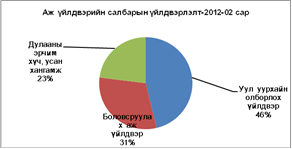 Àæ ¿éëäâýðèéí á¿òýýãäýõ¿¿íèé ¿éëäâýðëýëèéã ñàëáàðààð íü õàðóóëáàë 2011 îíû  ìºí ¿åèéíõýýñ  áîëîâñðóóëàõ àæ ¿éëäâýðèéí ¿éëäâýðëýë 49,8 хувиар,  дулааны эрчим хүчний үйлдвэрлэлт  41,3 хувиар буурсан бол óóë óóðõàéí ¿éëäâýðëýëò  5,3 дахин өссөн байна..              Àæ ¿éëäâýðèéí ñàëáàð íü 2012  îíû  02-ð ñàðûí  áàéäëààð 568,0 ñàÿ òºãðºãèéí á¿òýýãäýõ¿¿íèéã  çàõ çýýëä íèéë¿¿ëñíèé  26,8 õóâü áóþó 152,4 ñàÿ òºãðºãèéã áîëîâñðóóëàõ ñàëáàð, 38,8  õóâü áóþó 220,4 ñàÿ òºãðºãèéã äóëààíû ýð÷èì õ¿÷íèé ñàëáàð, 34,4 õóâü áóþó 195,0 ñàÿ òºãðºã íü  óóë óóðõàéí ñàëáàðûí áîðëóóëàëò òóñ òóñ ýçýëæ áàéíà. Àæ ¿éëäâýðèéí ñàëáàðûí áîðëóóëàëòûã ºíãºðñºí îíû ìºí ¿åòýé õàðüöóóëàõàä 105,6 õóâèàð ºññºí áàéíà.   Àæ ¿éëäâýðèéí àæèëëàãñàä ºìíºõ îíû ìºí ¿åýñ 100.6 õóâèàð ºññºí áàéíà.                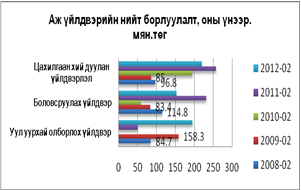 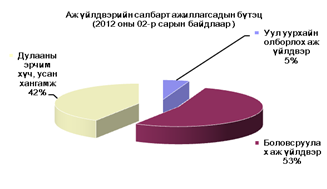 III. Øóóäàí õîëáîîØóóäàí õîëáîîíû ¿éë÷èëãýýíèé îðëîãî 2012 îíû 02-ð ñàðûí áàéäëààð 46.4 ñàÿ òºãðºã, ¿¿íýýñ õ¿í àìààñ îðñîí îðëîãî 21.5 ñàÿ òºãðºãò õ¿ðñýí íü ºíãºðñºí îíû ìºí ¿åèéíõýýñ øóóäàí õîëáîîíû ¿éë÷èëãýýíèé îðëîãî 0.9 õóâèàð өссөн  áàéíà.Ñóóðèí òåëåôîí öýãèéí òîî 2012 îíû 02-ð ñàðûí áàéäëààð 1334 áîëæ 2011 îíû ìºí ¿åèéíõýýñ 7.9  õóâèàð áóóðñàí áàéíà. Óòàñã¿é òåëåôîíû òîî òàéëàíò ¿åèéí áàéäëààð 1189, ¿¿ðýí òåëåôîí õýðýãëýã÷äèéí òîî 34.8 ìÿíãà,  êàáåëèéí òåëåâèçèéí õýðýãëýã÷äèéí òîî 0.94 ìÿíãà áîëæ ºíãºðñºí сарынхтай õàðüöóóëáàë 0.7  õóâèàð буурсан  áàéíà. Ìºí 2012 оны 02 сарын байдлаар  èíòåðíåòèéí ¿éë÷èëãýýíèé öýã 13 áàéãàà áºãººä ¿éë÷ë¿¿ëýã÷äèéí  òîî 1.6 ìÿíãà , ¿¿íýýñ áàéíãûí õýðýãëýã÷äèéí òîî 0.16 ìÿíãà áàéíà.  IV. Ýð¿¿ë ìýíäÀìüä òºðñºí õ¿¿õäèéí òîî 2012 îíû 02 ñàðûí áàéäëààð 142, ºíãºðñºí îíû ìºí ¿åòýé õàðüöóóëàõàä 13 õ¿¿õäýýð, àìàðæñàí ýõ 142 áîëæ ºíãºðñºí îíû ìºí ¿åòýé õàðüöóóëàõàä 13 ýõýýð òóñ òóñ буурсан   áàéíà.Çóðàã 2-1           Íèéò õàëäâàðò ºâ÷íººð ºâ÷ëºã÷äèéí òîî 215 áîëñîí íü óðüä îíûõîîñ 9.3 õóâü áóþó 54 õ¿íýýð өссөн áàéíà. Õàëäâàðò ºâ÷íººð ºâ÷ëºã÷äèéí 48.3 õóâèéã ãýäýñíèé õàëäâàðò ºâ÷èí, 10.6 õóâèéã àìüñãàëûí çàìûí õàëäâàðò ºâ÷èí, 0.9 õóâèéã áàéãàëèéí ãîëîìòîò õàëäâàðò ºâ÷èí, 38.1 õóâèéã áýëýãñèéí çàìààð äàìæèõ õàëäâàð, 4.6 õóâèéã àðüñíû õàëäâàðò ºâ÷èí òóñ òóñ ýçýëæ áàéíà.   çóðàã 2-202-ð ñàðûí  áàéäëààð íèéò 54 õ¿í íàñ áàðñàíû 16.7 õóâü áóþó  9 õ¿í  ýìíýëýãò íàñ áàðñàí áàéíà.                Çóðàã 2-3V. Íèéãìèéí õàëàìæ	Íèéãìèéí õàëàìæèéí íèéò òýòãýâýð , òýòãýìæ, òóñëàìæèéã 2012 îíû 02 ñàðûí   áàéäëààð 3303 õ¿íä îëãîæ, ¿¿íä 217.0 ñàÿ.òºã çàðöóóëñàí áàéíà.          “Ýõèéí àëäàðò” I, II çýðãèéí îäîíòîé àõìàä íàñòàíä ìºíãºí òóñëàìæèéã æèëä íýã óäàà îëãîæ áàéíà. 02 ñàðûí áàéäëààð 3891 ýõýä 535.2 ñàÿ.òºãðºãèéí òóñëàìæèéã îëãîñîí áàéíà.             Òýòãýìæ, òóñëàìæèíä ºíäºð íàñòàíä ¿ç¿¿ëäýã íºõöºëò ìºíãºí òýòãýìæèéã 335 õ¿íä 18.2 ñàÿ.òºã, õºãæëèéí áýðõøýýëòýé èðãýíèé íºõöºëò ìºíãºí òýòãýìæèíä 170 èðãýí áóþó  9.0 ñàÿ.òºã, õºãæëèéí áýðõøýýëòýé õ¿¿õäèéí íºõöºëò ìºíãºí òýòãýìæèíä 128 õ¿¿õýä áîëîí  7.2 ñàÿ.òºã, á¿òýí ºí÷èí õ¿¿õýä ¿ð÷ëýí àâ÷ ºñãºñºí òýòãýìæèíä 16 èðãýíä 1.4 ñàÿ.òºã òóñ òóñ çàðöóóëñàí áàéíà.  	Æèðýìñýí, õºõ¿¿ë 1447 ýõýä 60.0 ñàÿ.òºã, õ¿íèé õºãæèë ìºíãº 52511 õ¿íä 2547.8 ñàÿ.òºã òóñ òóñ îëãîãäñîí áàéíà.                                                        Íèéãìèéí äààòãàëûí   Íèéãìèéí äààòãàëûí ñàíãèéí ìýäýýíèé 2012 îíû 02 ñàðûí áàéäëààð 775.6 ñàÿ òºãðºãèéí òýòãýâýð îëãîñíû 78.4 õóâü íü ºíäºð íàñíû òýòãýâýðò, 11.5  õóâü íü õºãæëèéí áýðõøýýëòýé èðãýäèéí òýòãýâýðò, 5.9  õóâü íü òýæýýã÷ýý àëäñàíû òýòãýâýð, 4.2  õóâü íü öýðãèéí òýòãýâýðò òóñ òóñ çàðöóóëàãäñàí áàéíà.  Òýòãýìæèéí äààòãàëûí ñàíãààñ 36.1 ñàÿ òºãðºã îëãîñíîîñ 10.8 õóâü íü õºäºëìºðèéí ÷àäâàðàà  ò¿ð àëäñàíû òýòãýìæèíä, 57.6 õóâèéã æèðýìñýí àìàðæñàíû òýòãýìæèíä, 31.6 õóâèéã íü îðøóóëãûí òýòãýìæèíä òóñ òóñ çàðöóóëñàíáàéíà.VI. Ìàë àæ àõóé.Òîì ìàëûí ç¿é áóñ õîðîãäîë2012 îíû ýõíèé 2 ñàðûí áàéäëààð 2535 òîì ìàë, ¿¿íèé 249 àäóó, 251 ¿õýð, 1066 õîíü, 969 ÿìàà ç¿é áóñààð õîðîãäñîí íü ºíãºðñºí îíû ìºí ¿åèéíõýýñ 3.2 ìÿíãàí òîëãîéãîîð áàãà õîðîãäñîí áàéíà. Òîì ìàëûí ç¿é áóñ õîðîãäîë 2 ñàðûí áàéäëààðVII. Ãýìò õýðýã Àéìãèéí Öàãäààãèéí õýëòñèéí ìýäýýãýýð 2012 îíû 02-ð ñàðûí áàéäëààð 43 ãýìò õýðýã á¿ðòãýãäñýí íü ºíãºðñºí îíû ìºí ¿åèéíõýýñ 5 хэргээр буюу 13.2 õóâèàð ºññºí áàéíà.(Çóðàã-IV-1) Á¿ðòãýãäñýí ãýìò õýðãèéí èëð¿¿ëýëò íü 33.6 õóâüòàé áàéíà. БаянАгт, Тэшиг, Могод, Булган, Сэлэнгэ, Хялганат, Хангал, Орхон  зэрэг сумдад өнгөрсөн оны мөн үеийнхтэй харьцуулбал гэмт хэргийн гаралт  өссөн ба Бүрэгхангай, Гурванбулаг, Бугат, Дашинчилэн, Могод, Рашаант ñóìóóäàä ãýìò õýðýã áóóðñàí áàéíà. Íèéò ãýìò õýðãèéí äîòðîîñ  2011 îíû ìºí ¿åèéíõòýé  õàðüöóóëàõàä хулгайн гэмт хэрэг 9 бүртгэгдэж 4 хэргээр буюу (44,4 хувиар), ÈÝ×ÝÌÝ ãýìò õýðýã  5 á¿ðòãýãäýæ 4 хэргээр  áóþó (44,4 хувиар),  ÕÀÁÝÕ ãýìò õýðýã 6 б¿ðòãýãäýæ 6 õýðãýýð áóþó (100 õóâèàð), танхайн хэрэг 1 бүртгэгдэж 1 хэргээр буюу 100 хувиар  òóñ òóñ ºññºí áîë, ìàëûí õóëãàéí ãýìò õýðýã 14 á¿ðòãýãäýæ 8 хэргээр áóþó (43 хувиар), бусдыг санаатайгаар алах гэмт хэрэг 0 бүртгэгдэж 1 хэргээр,  àëáàí òóøààëûí ãýìò õýðýã 0 á¿ðòãýãäýæ 1 õýðãýýð, хүчингийн хэрэг 0 бүртгэгдэж 1 хэргээр тус тус буурсан үзүүлэлттэй байна.(Çóðàã-IV-2).Íèéò á¿ðòãýãäñýí ãýìò õýðãèéí   ñîãòóóãààð ¿éëäýãäñýí ãýìò õýðýã 7                                            бүртгэгдэж 2 хэргээр буюу ºíãºðñºí îíû ìºí ¿åèéíõýýñ 40  õóâèàð өссөн  áàéíà. Ìºí ãýìò õýðýãò õîëáîãäîãäñîí  ñýæèãòýí, ÿëëàã÷äàã÷äûí 9.4 õóâü íü àëáàí õààã÷, 3.1 õóâü íü àæèë÷èí, 12.5 хувь нь ìàë÷èí, 65.6 õóâü íü àæèëã¿é, 9.4 õóâü íü îþóòàí, ñóðàã÷èä  áàéíà. (Çóðàã-IV-3).                                                                                                  (Çóðàã-IV-1)Ãýìò õýðýãò õîëáîãäñîí ñýæèãòýí, ÿëëàãäàã÷äûí òîî  2 дугаар ñàðûí áàéäëààð 42 áàéãàà íü ºíãºðñºí îíû ìºí ¿åèéíõýýñ 10 хүнээр буюу 31,2 õóâèàð ºññºí áàéíà. (Çóðàã-IV-4).Гудамж талбай,олон нийтийн газар хэвийн бус явсан, гэр орондоо агсан тавьсаны улмаас 173 хүн эрүүлжүүлэгдсэн нь өнгөрсөн мөн үеэс 56 хүнээр буюу  47,9 хувиар өссөн, 17 хүн захиргааны журмаар баривчлагдсан нь өнгөрсөн мөн  үеэс 1,1 хувиар тус тус өссөн байна. 2011 îíû 02-ð ñàðûí áàéäëààð ãýìò õýðãèéí óëìààñ èðãýä, áàéãóóëëàãà, àæ àõóéí íýãæèä 68,6  ñàÿ òºãðºãèéí õîõèðîë ó÷èðñàí íü ºíãºðñºí îíû ìºí ¿åèéíõýýс 21,4 õóâèàð өссөн áàéíà. Íèéò õîõèðëûí õîõèðëûí  17,3 õóâèéã  íºõºí òºë¿¿ëæýý.   (Çóðàã-IV-5).                                             (Çóðàã-IV-3).                                             (Çóðàã-IV-4).                                                    (Çóðàã-IV-5).Õàâñðàëò   Õîëáîîíû ¿íäñýí ¿ç¿¿ëýëò, æèë á¿ðèéí ýõíèé 2 ñàðä¿ðãýëæëýëÕàâñðàëò¿ðãýëæëýë2011 îí2012 îí2012%2011 îí2012 îí2011òýìýý---àäóó45824954.4¿íýð64625138.9õîíü 2603106641.0ÿìàà206596946.9Íèéò5772253543.9ÁÓËÃÀÍ ÀÉÌÃÈÉÍ ÒªÑÂÈÉÍ ÎÐËÎÃÛÍ  ÌÝÄÝÝ ÁÓËÃÀÍ ÀÉÌÃÈÉÍ ÒªÑÂÈÉÍ ÎÐËÎÃÛÍ  ÌÝÄÝÝ ÁÓËÃÀÍ ÀÉÌÃÈÉÍ ÒªÑÂÈÉÍ ÎÐËÎÃÛÍ  ÌÝÄÝÝ ÁÓËÃÀÍ ÀÉÌÃÈÉÍ ÒªÑÂÈÉÍ ÎÐËÎÃÛÍ  ÌÝÄÝÝ ÁÓËÃÀÍ ÀÉÌÃÈÉÍ ÒªÑÂÈÉÍ ÎÐËÎÃÛÍ  ÌÝÄÝÝ ÁÓËÃÀÍ ÀÉÌÃÈÉÍ ÒªÑÂÈÉÍ ÎÐËÎÃÛÍ  ÌÝÄÝÝ ÁÓËÃÀÍ ÀÉÌÃÈÉÍ ÒªÑÂÈÉÍ ÎÐËÎÃÛÍ  ÌÝÄÝÝ ÁÓËÃÀÍ ÀÉÌÃÈÉÍ ÒªÑÂÈÉÍ ÎÐËÎÃÛÍ  ÌÝÄÝÝ ÁÓËÃÀÍ ÀÉÌÃÈÉÍ ÒªÑÂÈÉÍ ÎÐËÎÃÛÍ  ÌÝÄÝÝ ÁÓËÃÀÍ ÀÉÌÃÈÉÍ ÒªÑÂÈÉÍ ÎÐËÎÃÛÍ  ÌÝÄÝÝ ÁÓËÃÀÍ ÀÉÌÃÈÉÍ ÒªÑÂÈÉÍ ÎÐËÎÃÛÍ  ÌÝÄÝÝ ÁÓËÃÀÍ ÀÉÌÃÈÉÍ ÒªÑÂÈÉÍ ÎÐËÎÃÛÍ  ÌÝÄÝÝ ÁÓËÃÀÍ ÀÉÌÃÈÉÍ ÒªÑÂÈÉÍ ÎÐËÎÃÛÍ  ÌÝÄÝÝ ÁÓËÃÀÍ ÀÉÌÃÈÉÍ ÒªÑÂÈÉÍ ÎÐËÎÃÛÍ  ÌÝÄÝÝ ÁÓËÃÀÍ ÀÉÌÃÈÉÍ ÒªÑÂÈÉÍ ÎÐËÎÃÛÍ  ÌÝÄÝÝ (ºññºí ä¿íãýýð, ìÿíãàí òºãðºãººð)(ºññºí ä¿íãýýð, ìÿíãàí òºãðºãººð)(ºññºí ä¿íãýýð, ìÿíãàí òºãðºãººð)(ºññºí ä¿íãýýð, ìÿíãàí òºãðºãººð)(ºññºí ä¿íãýýð, ìÿíãàí òºãðºãººð)(ºññºí ä¿íãýýð, ìÿíãàí òºãðºãººð)2011 II2012 II2012 II2012%
20112012%
2011ÍÈÉÒ ÎÐËÎÃÎ ÁÀ ÒÓÑËÀÌÆÈÉÍ Ä¯ÍÍÈÉÒ ÎÐËÎÃÎ ÁÀ ÒÓÑËÀÌÆÈÉÍ Ä¯ÍÍÈÉÒ ÎÐËÎÃÎ ÁÀ ÒÓÑËÀÌÆÈÉÍ Ä¯ÍÍÈÉÒ ÎÐËÎÃÎ ÁÀ ÒÓÑËÀÌÆÈÉÍ Ä¯ÍÍÈÉÒ ÎÐËÎÃÎ ÁÀ ÒÓÑËÀÌÆÈÉÍ Ä¯ÍÍÈÉÒ ÎÐËÎÃÎ ÁÀ ÒÓÑËÀÌÆÈÉÍ Ä¯ÍÍÈÉÒ ÎÐËÎÃÎ ÁÀ ÒÓÑËÀÌÆÈÉÍ Ä¯ÍÍÈÉÒ ÎÐËÎÃÎ ÁÀ ÒÓÑËÀÌÆÈÉÍ Ä¯ÍÍÈÉÒ ÎÐËÎÃÎ ÁÀ ÒÓÑËÀÌÆÈÉÍ Ä¯ÍÍÈÉÒ ÎÐËÎÃÎ ÁÀ ÒÓÑËÀÌÆÈÉÍ Ä¯ÍÍÈÉÒ ÎÐËÎÃÎ ÁÀ ÒÓÑËÀÌÆÈÉÍ Ä¯ÍÍÈÉÒ ÎÐËÎÃÎ ÁÀ ÒÓÑËÀÌÆÈÉÍ Ä¯ÍÍÈÉÒ ÎÐËÎÃÎ ÁÀ ÒÓÑËÀÌÆÈÉÍ Ä¯Í623,218.51,349,173.41,349,173.4216.5216.5À. ÓÐÑÃÀË ÎÐËÎÃÎÀ. ÓÐÑÃÀË ÎÐËÎÃÎÀ. ÓÐÑÃÀË ÎÐËÎÃÎÀ. ÓÐÑÃÀË ÎÐËÎÃÎÀ. ÓÐÑÃÀË ÎÐËÎÃÎÀ. ÓÐÑÃÀË ÎÐËÎÃÎÀ. ÓÐÑÃÀË ÎÐËÎÃÎÀ. ÓÐÑÃÀË ÎÐËÎÃÎÀ. ÓÐÑÃÀË ÎÐËÎÃÎÀ. ÓÐÑÃÀË ÎÐËÎÃÎÀ. ÓÐÑÃÀË ÎÐËÎÃÎ623,218.5794,976.2794,976.2127.6127.6I.I.I.ÒÀÒÂÀÐÛÍ ÎÐËÎÃÎÒÀÒÂÀÐÛÍ ÎÐËÎÃÎÒÀÒÂÀÐÛÍ ÎÐËÎÃÎÒÀÒÂÀÐÛÍ ÎÐËÎÃÎÒÀÒÂÀÐÛÍ ÎÐËÎÃÎÒÀÒÂÀÐÛÍ ÎÐËÎÃÎÒÀÒÂÀÐÛÍ ÎÐËÎÃÎÒÀÒÂÀÐÛÍ ÎÐËÎÃÎ622,148.8760,665.5760,665.5122.3122.31.1.1.Îðëîãûí àëáàí òàòâàðÎðëîãûí àëáàí òàòâàðÎðëîãûí àëáàí òàòâàðÎðëîãûí àëáàí òàòâàðÎðëîãûí àëáàí òàòâàð231,475.7179,158.2179,158.277.477.41.1.1.1.õ¿í àìûí îðëîãûí àëáàí òàòâàðõ¿í àìûí îðëîãûí àëáàí òàòâàðõ¿í àìûí îðëîãûí àëáàí òàòâàð231,475.7179,158.2179,158.277.477.41.1.1.1.Õóâèðàà àæ àõóé ýðõëýã÷äèéí îðëîãûí òàòâàð3,742.68,914.68,914.6238.2238.21.2.1.2.Ìàë á¿õèé èðãýíèé îðëîãûí òàòâàð296.14.84.81.61.61.3.1.3.Îðëîãûã òîäîðõîéëîõ áîëìæã¿é èðãýíèé òàòâàð3,580.23,717.63,717.6103.8103.81.4.1.4.Áóñàä224,439.0166,521.2166,521.274.274.22.2.2.ªì÷èéí òàòâàðªì÷èéí òàòâàðªì÷èéí òàòâàðªì÷èéí òàòâàðªì÷èéí òàòâàð5,714.63,111.03,111.054.454.43.3.3.Äîòîîäûí áàðàà, ¿éë÷èëãýýíèé òàòâàðÄîòîîäûí áàðàà, ¿éë÷èëãýýíèé òàòâàðÄîòîîäûí áàðàà, ¿éë÷èëãýýíèé òàòâàðÄîòîîäûí áàðàà, ¿éë÷èëãýýíèé òàòâàðÄîòîîäûí áàðàà, ¿éë÷èëãýýíèé òàòâàð2,437.83,299.83,299.8135.4135.44.4.4.Áóñàä òàòâàðÁóñàä òàòâàðÁóñàä òàòâàðÁóñàä òàòâàðÁóñàä òàòâàð367,744.0575,096.5575,096.5156.4156.44.1.4.1.óëñûí òýìäýãòèéí õóðààìæóëñûí òýìäýãòèéí õóðààìæóëñûí òýìäýãòèéí õóðààìæ7,015.57,797.37,797.3111.1111.14.2.4.2.àøèãò ìàëòìàëûí íººö àøèãëàñíû òºëáºðàøèãò ìàëòìàëûí íººö àøèãëàñíû òºëáºðàøèãò ìàëòìàëûí íººö àøèãëàñíû òºëáºð9,008.6131,043.4131,043.41,454.61,454.64.3.4.3.ãàçðûí òºëáºðãàçðûí òºëáºðãàçðûí òºëáºð7,864.786,870.986,870.91,104.61,104.64.4.4.4.óñíû òºëáºðóñíû òºëáºðóñíû òºëáºð315,000.0300,520.0300,520.095.495.44.5.4.5.îéãîîñ õýðýãëýýíèé ìîä, ò¿ëýý àøèãëàñíû òºëáºðîéãîîñ õýðýãëýýíèé ìîä, ò¿ëýý àøèãëàñíû òºëáºðîéãîîñ õýðýãëýýíèé ìîä, ò¿ëýý àøèãëàñíû òºëáºð16,835.243,377.243,377.2257.7257.74.6.4.6.àãíóóðûí íººö àøèãëàñíû òºëáºðàãíóóðûí íººö àøèãëàñíû òºëáºðàãíóóðûí íººö àøèãëàñíû òºëáºð130.0210.0210.0161.5161.54.7.4.7.áóñàä òàòâàð, õóðààìæáóñàä òàòâàð, õóðààìæáóñàä òàòâàð, õóðààìæ11,890.05,277.25,277.244.444.4II.II.II.ÒÀÒÂÀÐÛÍ ÁÓÑ ÎÐËÎÃÎÒÀÒÂÀÐÛÍ ÁÓÑ ÎÐËÎÃÎÒÀÒÂÀÐÛÍ ÁÓÑ ÎÐËÎÃÎÒÀÒÂÀÐÛÍ ÁÓÑ ÎÐËÎÃÎÒÀÒÂÀÐÛÍ ÁÓÑ ÎÐËÎÃÎÒÀÒÂÀÐÛÍ ÁÓÑ ÎÐËÎÃÎÒÀÒÂÀÐÛÍ ÁÓÑ ÎÐËÎÃÎÒÀÒÂÀÐÛÍ ÁÓÑ ÎÐËÎÃÎ14,776.727,281.327,281.3184.6184.62.2.2.2.2.2.õ¿¿, òîðãóóëèéí îðëîãîõ¿¿, òîðãóóëèéí îðëîãîõ¿¿, òîðãóóëèéí îðëîãîõ¿¿, òîðãóóëèéí îðëîãîõ¿¿, òîðãóóëèéí îðëîãî9,609.99,576.99,576.999.799.72.5.2.5.2.5.òºñºâò ãàçðûí ººðèéí îðëîãîòºñºâò ãàçðûí ººðèéí îðëîãîòºñºâò ãàçðûí ººðèéí îðëîãîòºñºâò ãàçðûí ººðèéí îðëîãîòºñºâò ãàçðûí ººðèéí îðëîãî801.814,058.414,058.41,753.41,753.42.7.2.7.2.7.áóñàä íýð çààãäààã¿é îðëîãîáóñàä íýð çààãäààã¿é îðëîãîáóñàä íýð çààãäààã¿é îðëîãîáóñàä íýð çààãäààã¿é îðëîãîáóñàä íýð çààãäààã¿é îðëîãî4,365.03,646.03,646.083.583.5Á.Á.ÕªÐªÍÃÈÉÍ ÎÐËÎÃÎÕªÐªÍÃÈÉÍ ÎÐËÎÃÎÕªÐªÍÃÈÉÍ ÎÐËÎÃÎÕªÐªÍÃÈÉÍ ÎÐËÎÃÎÕªÐªÍÃÈÉÍ ÎÐËÎÃÎÕªÐªÍÃÈÉÍ ÎÐËÎÃÎÕªÐªÍÃÈÉÍ ÎÐËÎÃÎÕªÐªÍÃÈÉÍ ÎÐËÎÃÎÕªÐªÍÃÈÉÍ ÎÐËÎÃÎÕªÐªÍÃÈÉÍ ÎÐËÎÃÎÕªÐªÍÃÈÉÍ ÎÐËÎÃÎ1,069.77,029.47,029.4657.1657.1õºðºíãº õóäàëäñàíû îðëîãîõºðºíãº õóäàëäñàíû îðëîãîõºðºíãº õóäàëäñàíû îðëîãîõºðºíãº õóäàëäñàíû îðëîãîõºðºíãº õóäàëäñàíû îðëîãîõºðºíãº õóäàëäñàíû îðëîãîõºðºíãº õóäàëäñàíû îðëîãîõºðºíãº õóäàëäñàíû îðëîãîõºðºíãº õóäàëäñàíû îðëîãîõºðºíãº õóäàëäñàíû îðëîãîõºðºíãº õóäàëäñàíû îðëîãî1,069.77,029.47,029.4657.1657.1Â.Â.ÒÓÑËÀÌÆÈÉÍ ÎÐËÎÃÎÒÓÑËÀÌÆÈÉÍ ÎÐËÎÃÎÒÓÑËÀÌÆÈÉÍ ÎÐËÎÃÎÒÓÑËÀÌÆÈÉÍ ÎÐËÎÃÎÒÓÑËÀÌÆÈÉÍ ÎÐËÎÃÎÒÓÑËÀÌÆÈÉÍ ÎÐËÎÃÎÒÓÑËÀÌÆÈÉÍ ÎÐËÎÃÎÒÓÑËÀÌÆÈÉÍ ÎÐËÎÃÎÒÓÑËÀÌÆÈÉÍ ÎÐËÎÃÎÒÓÑËÀÌÆÈÉÍ ÎÐËÎÃÎÒÓÑËÀÌÆÈÉÍ ÎÐËÎÃÎ0.00.00.0#DIV/0!#DIV/0!1.1.1.ÍªÀÒ-ûí øèëæ¿¿ëýãÍªÀÒ-ûí øèëæ¿¿ëýãÍªÀÒ-ûí øèëæ¿¿ëýãÍªÀÒ-ûí øèëæ¿¿ëýãÍªÀÒ-ûí øèëæ¿¿ëýãÍªÀÒ-ûí øèëæ¿¿ëýãÍªÀÒ-ûí øèëæ¿¿ëýãÍªÀÒ-ûí øèëæ¿¿ëýã0.00.00.0#DIV/0!#DIV/0!2.2.2.Аймаг нийслэлээс авсан санхїїгийн дэмжлэгАймаг нийслэлээс авсан санхїїгийн дэмжлэгАймаг нийслэлээс авсан санхїїгийн дэмжлэгАймаг нийслэлээс авсан санхїїгийн дэмжлэгАймаг нийслэлээс авсан санхїїгийн дэмжлэгАймаг нийслэлээс авсан санхїїгийн дэмжлэгАймаг нийслэлээс авсан санхїїгийн дэмжлэгАймаг нийслэлээс авсан санхїїгийн дэмжлэг0.00.00.0#DIV/0!#DIV/0!3.Óëñûí òºñâèéí ñàíõ¿¿æèëò3.Óëñûí òºñâèéí ñàíõ¿¿æèëò3.Óëñûí òºñâèéí ñàíõ¿¿æèëò3.Óëñûí òºñâèéí ñàíõ¿¿æèëò3.Óëñûí òºñâèéí ñàíõ¿¿æèëò3.Óëñûí òºñâèéí ñàíõ¿¿æèëò3.Óëñûí òºñâèéí ñàíõ¿¿æèëò3.Óëñûí òºñâèéí ñàíõ¿¿æèëò3.Óëñûí òºñâèéí ñàíõ¿¿æèëò3.Óëñûí òºñâèéí ñàíõ¿¿æèëò3.Óëñûí òºñâèéí ñàíõ¿¿æèëò554197.2554197.2            Òºñâèéí áàéãóóëëàãûí çàðëàãûí  ìýäýý             Òºñâèéí áàéãóóëëàãûí çàðëàãûí  ìýäýý             Òºñâèéí áàéãóóëëàãûí çàðëàãûí  ìýäýý             Òºñâèéí áàéãóóëëàãûí çàðëàãûí  ìýäýý             Òºñâèéí áàéãóóëëàãûí çàðëàãûí  ìýäýý /ºññºí ä¿íãýýð, ìÿí.òºã//ºññºí ä¿íãýýð, ìÿí.òºã//ºññºí ä¿íãýýð, ìÿí.òºã/2011 II2011 II2012 II2012 IIÎðîí íóòãûí òºñºâÓëñûí òºñºâÎðîí íóòãûí òºñºâÓëñûí òºñºâIÎÐËÎÃÛÍ ÄYÍ698,334.33932608.10894,942.45813967.60          Òºñâººñ óðñãàë ñàíõ¿¿æèëò692328.91364699.00856023.04797561.10          Òºñâººñ õºðºíãº îðóóëàëòûí ñàíõ¿¿æèëò17,635.0          Ýp¿¿ë ìýíäèéí äààòãàëààñ ñàíõ¿¿æèõ100000.00119904.80          ¯íäñýí ¿éë àæèëëàãààíû îðëîãîîñ 4945.526211.8013968.455865.30          Òóñëàõ ¿éë àæèëëàãààíû îðëîãîîñ 132.17393.6090.04691.20          Áóñàä îðëîãî927.83799002.77,226.0835945.2IIÍÈÉÒ ÇÀÐËÀÃÛÍ Ä¯Í708,518.33278959.1915,772.84769988.3   À. ÓÐÑÃÀË ÇÀÐÄËÛÍ Ä¯Í708,518.33278959.1898,137.84769988.3          1. Áàðàà, ¿éë÷èëãýýíèé çàðäàë678,903.23145946.5879,744.03413185.7            1.1 Öàëèí, õºëñ áîëîí íýìýãäýë óðàìøèë424,623.72008284.3488,794.22103596.5                ¯íäñýí öàëèí367,437.51936317.1425,652.32019418.4            1.2 Àæèë îëãîã÷îîñ íèéãìèéí äààòãàëä òºëºõ øèìòãýë40,403.0185788.345,331.9206291.0                Òýòãýâýp, òýòãýìæèéí äààòãàëûí øèìòãýë 34,130.4158284.439,104.1174968.2                Áàéãóóëëàãà òºëºõ ÝÌÄ-ëûí õópààìæ6,272.027503.96,227.831322.8            1.3 Áàðàà, ¿éë÷èëãýýíèé áóñàä çàðäàë213,876.5951873.9345,617.91103298.2                Áè÷èã õýðýã5,555.39093.87,001.114190.9                Ãýðýë öàõèëãààí9,077.336113.010,412.746106.1                Ò¿ëø, õàëààëò47,040.3492725.964,182.7572137.5                Òýýâýð (øàòàõóóí)32,423.458290.244,532.072165.8                Øóóäàí, õîëáîî4,432.07101.08,610.08547.1                Öýâýð, áîõèð óñ1,678.121629.91,086.331286.0                Äîòîîä àëáàí òîìèëîëò16,556.110195.355,827.019599.9                Õè÷ýýë, ¿éëäâýðëýëèéí äàäëàãà õèéõ642.810139.6558.621817.6                Ýä õîãøèë õóäàëäàí àâàõ10,243.63615.518,288.65167.8                Íîðìûí õóâöàñ, çººëºí ýäëýë319.94941.6299.25969.2                Õîîë0.0181324.10.0175339.0                Ýì0.064897.60.077159.7                Óðñãàë çàñâàð7,608.88224.811,979.23385.1                Áóñàä çàðäàë78298.943581.60122840.550426.50          Òàòààñ áà ópñãàë øèëæ¿¿ëýã29615.1133012.6018393.81356802.60             ªðõ ãýðò îëãîõ øèëæ¿¿ëýã29615.160467.3018393.81275297.50                Îþóòíû òýòãýëýã0.00.00.00.0                Íýã óäààãèéí òýòãýìæ, óðàìøóóëàë10,177.6150.008409.4580.00   Á. ÕªÐªÍÃÈÉÍ ÇÀÐÄÀË0.00.00.00.0     Тєсвийн хєрєнгєєр санхїїжих хєрєнгє оруулалт0.00.00.00.0     Тєсвийн хєрєнгєєр санхїїжигч тоног тєхєєрємж0.00.00.00.0     Орон нутгийн хєрєнгє оруулалт, их засвар0.00.00.00.0Àæ ¿éëäâýðèéí íèéò á¿òýýãäýõ¿¿í ¿éëäâýðëýëò, ñàëáàðààðÀæ ¿éëäâýðèéí íèéò á¿òýýãäýõ¿¿í ¿éëäâýðëýëò, ñàëáàðààðÀæ ¿éëäâýðèéí íèéò á¿òýýãäýõ¿¿í ¿éëäâýðëýëò, ñàëáàðààðÀæ ¿éëäâýðèéí íèéò á¿òýýãäýõ¿¿í ¿éëäâýðëýëò, ñàëáàðààðÀæ ¿éëäâýðèéí íèéò á¿òýýãäýõ¿¿í ¿éëäâýðëýëò, ñàëáàðààðÀæ ¿éëäâýðèéí íèéò á¿òýýãäýõ¿¿í ¿éëäâýðëýëò, ñàëáàðààðÀæ ¿éëäâýðèéí íèéò á¿òýýãäýõ¿¿í ¿éëäâýðëýëò, ñàëáàðààðÀæ ¿éëäâýðèéí íèéò á¿òýýãäýõ¿¿í ¿éëäâýðëýëò, ñàëáàðààðÀæ ¿éëäâýðèéí íèéò á¿òýýãäýõ¿¿í ¿éëäâýðëýëò, ñàëáàðààðÀæ ¿éëäâýðèéí íèéò á¿òýýãäýõ¿¿í ¿éëäâýðëýëò, ñàëáàðààðÀæ ¿éëäâýðèéí íèéò á¿òýýãäýõ¿¿í ¿éëäâýðëýëò, ñàëáàðààðÀæ ¿éëäâýðèéí íèéò á¿òýýãäýõ¿¿í ¿éëäâýðëýëò, ñàëáàðààðÀæ ¿éëäâýðèéí íèéò á¿òýýãäýõ¿¿í ¿éëäâýðëýëò, ñàëáàðààð (Æèë á¿ðèéí  02-ð ñàðûí  áàéäëààð ) (Æèë á¿ðèéí  02-ð ñàðûí  áàéäëààð ) (Æèë á¿ðèéí  02-ð ñàðûí  áàéäëààð ) (Æèë á¿ðèéí  02-ð ñàðûí  áàéäëààð ) (Æèë á¿ðèéí  02-ð ñàðûí  áàéäëààð ) (Æèë á¿ðèéí  02-ð ñàðûí  áàéäëààð ) (Æèë á¿ðèéí  02-ð ñàðûí  áàéäëààð ) (Æèë á¿ðèéí  02-ð ñàðûí  áàéäëààð ) (Æèë á¿ðèéí  02-ð ñàðûí  áàéäëààð ) (Æèë á¿ðèéí  02-ð ñàðûí  áàéäëààð ) (Æèë á¿ðèéí  02-ð ñàðûí  áàéäëààð ) (Æèë á¿ðèéí  02-ð ñàðûí  áàéäëààð ) (Æèë á¿ðèéí  02-ð ñàðûí  áàéäëààð )ìÿí.òºãÀæ ¿éëäâýðèéí ñàëáàð Àæ ¿éëäâýðèéí ñàëáàð 2008                II2008                II2009                II2009                II2010                II2010                II2011                II2011                II2012                II2012                II2011.II%     2010.IIÀæ ¿éëäâýðèéí ñàëáàð Àæ ¿éëäâýðèéí ñàëáàð 2008                II2008                II2009                II2009                II2010                II2010                II2011                II2011                II2012                II2012                II2011.II%     2010.IIÀæ ¿éëäâýð-Á¿ãäÀæ ¿éëäâýð-Á¿ãä287241.9287241.9330948.7330948.7244283.3244283.3419478.9419478.9390455.6390455.693.1Óóë óóðõàéí îëáîðëîõ ñàëáàð Óóë óóðõàéí îëáîðëîõ ñàëáàð 84795.284795.2158340.7158340.7.0.034357.434357.4185265.0185265.0539.2Í¿¿ðñ îëáîðëîëòÍ¿¿ðñ îëáîðëîëò84795.284795.2158340.7158340.7.0.034357.434357.4185265.0185265.0539.2Áîëîâñðóóëàõ àæ ¿éëäâýð Áîëîâñðóóëàõ àæ ¿éëäâýð 105631.1105631.187521.187521.149559.549559.5245226.3245226.3123054.0123054.050.2¯ð òàðèàíû ãóðèë, öàðäóóë,ìàëûí òýæýýë ¿éëäâýðëýëò¯ð òàðèàíû ãóðèë, öàðäóóë,ìàëûí òýæýýë ¿éëäâýðëýëò6383.56383.530770.530770.5.0.0143755.5143755.567176.167176.146.7Ìàõ, çàãàñ, æèìñ íîãîî ¿éëäâýðëýëòÌàõ, çàãàñ, æèìñ íîãîî ¿éëäâýðëýëò.0.0.0.0.0.0555.5555.51025.41025.4184.6Ñ¿¿ ñ¿¿í á¿òýýãäýõ¿¿í ¿éëäâýðëýëòÑ¿¿ ñ¿¿í á¿òýýãäýõ¿¿í ¿éëäâýðëýëò.0.0.0.0.0.0.0.0.0.00.0Õ¿íñíèé áóñàä á¿òýýãäýõ¿¿í ¿éëäâýðëýëÕ¿íñíèé áóñàä á¿òýýãäýõ¿¿í ¿éëäâýðëýë68241.868241.829352.429352.440811.740811.754540.354540.325620.625620.647.0Ñîãòóóðóóëàõ óíäàà ¿éëäâýðëýëÑîãòóóðóóëàõ óíäàà ¿éëäâýðëýë1971.01971.016716.416716.4.0.0.0.0.0.00.0O¸äîë, íýõìýëèéí ¿éëäâýðëýëO¸äîë, íýõìýëèéí ¿éëäâýðëýë.0.02786.02786.0.0.022747.522747.526451.226451.2116.3Ìîä, ìîäîí ýäëýë ¿éëäâýðëýëÌîä, ìîäîí ýäëýë ¿éëäâýðëýë9284.89284.87457.37457.38237.78237.76258.96258.92530.12530.140.4Íèéòëýõ , õýâëýõ , äóó áè÷ëýã õèéõ ¿éë àæèëëàãààÍèéòëýõ , õýâëýõ , äóó áè÷ëýã õèéõ ¿éë àæèëëàãàà.0.0438.5438.5510.1510.1480.1480.1250.6250.652.2Øàõìàë ò¿ëø ¿éëäâýðëýëòØàõìàë ò¿ëø ¿éëäâýðëýëò19750.019750.0.0.0.0.011628.211628.2.0.00.0Áàðèëãûí ìàòåðèàë ¿éëäâýðëýë  / áëîê /Áàðèëãûí ìàòåðèàë ¿éëäâýðëýë  / áëîê /.0.0.0.0.0.05260.35260.3.0.00.0Äóëààíû ýð÷èì õ¿÷ ¿éëäâýðëýëò, óñàí õàíãàìæ Äóëààíû ýð÷èì õ¿÷ ¿éëäâýðëýëò, óñàí õàíãàìæ 96815.696815.685086.985086.9194723.8194723.8139895.2139895.282136.682136.658.7Äóëààí, óóð ¿éëäâýðëýëÄóëààí, óóð ¿éëäâýðëýë87558.787558.773526.773526.7173207.4173207.4109013.2109013.259628.659628.654.7Óñ àðèóòãàë, óñàí õàíãàìæ Óñ àðèóòãàë, óñàí õàíãàìæ 9256.99256.911560.211560.221516.421516.430882.030882.022508.022508.072.9Àæ ¿éëäâýðèéí íèéò á¿òýýãäýõ¿¿í áîðлóóëàëò, ñàëáàðààðÀæ ¿éëäâýðèéí íèéò á¿òýýãäýõ¿¿í áîðлóóëàëò, ñàëáàðààðÀæ ¿éëäâýðèéí íèéò á¿òýýãäýõ¿¿í áîðлóóëàëò, ñàëáàðààðÀæ ¿éëäâýðèéí íèéò á¿òýýãäýõ¿¿í áîðлóóëàëò, ñàëáàðààðÀæ ¿éëäâýðèéí íèéò á¿òýýãäýõ¿¿í áîðлóóëàëò, ñàëáàðààðÀæ ¿éëäâýðèéí íèéò á¿òýýãäýõ¿¿í áîðлóóëàëò, ñàëáàðààðÀæ ¿éëäâýðèéí íèéò á¿òýýãäýõ¿¿í áîðлóóëàëò, ñàëáàðààð (Æèë á¿ðèéí 02-ð ñàðûí áàéäëààð ) (Æèë á¿ðèéí 02-ð ñàðûí áàéäëààð ) (Æèë á¿ðèéí 02-ð ñàðûí áàéäëààð ) (Æèë á¿ðèéí 02-ð ñàðûí áàéäëààð ) (Æèë á¿ðèéí 02-ð ñàðûí áàéäëààð ) (Æèë á¿ðèéí 02-ð ñàðûí áàéäëààð ) (Æèë á¿ðèéí 02-ð ñàðûí áàéäëààð )Àæ ¿éëäâýðèéí ñàëáàð 2008                 II2008                 II2009                 XI2009                 XI2010             II2010             II2011                 II2011                 II2012                 II2012                 II2011.II%     2010.II2011.II%     2010.II2011.II%     2010.IIÀæ ¿éëäâýðèéí ñàëáàð 2008                 II2008                 II2009                 XI2009                 XI2010             II2010             II2011                 II2011                 II2012                 II2012                 II2011.II%     2010.II2011.II%     2010.II2011.II%     2010.IIÀæ ¿éëäâýð-Á¿ãä296415.7296415.7326901.4326901.4253003.1253003.1537900.8537900.8568003.9568003.9105.6105.6105.6Óóë óóðõàéí îëáîðëîõ ñàëáàð 84795.284795.2158340.7158340.7.0.049891.049891.0195084.8195084.8391.0391.0391.0Í¿¿ðñ îëáîðëîëò84795.284795.2158340.7158340.7.0.049891.049891.0195084.8195084.8391.0391.0391.0Áîëîâñðóóëàõ àæ ¿éëäâýð 114804.9114804.983473.883473.858279.358279.3230999.4230999.4152489.6152489.666.066.066.0¯ð òàðèàíû ãóðèë, öàðäóóë,ìàëûí òýæýýë6383.56383.530770.530770.5.0.0123185.4123185.486256.386256.370.070.070.0Õ¿íñíèé áóñàä á¿òýýãäýõ¿¿í ¿éëäâýðëýë68241.868241.829352.429352.440811.740811.765805.665805.633654.233654.251.151.151.1Ñîãòóóðóóëàõ óíäàà ¿éëäâýðëýë.0.02786.02786.0.0.0.0.0.0.00.00.00.0O¸äîë, íýõìýëèéí ¿éëäâýðëýë9284.89284.87457.37457.38237.78237.727046.827046.828974.328974.3107.1107.1107.1Ìîä ìîäîí ýäëýë ¿éëäâýðëýë11144.811144.812669.112669.18719.88719.87441.87441.83238.13238.143.543.543.5Íèéòëýõ , õýâëýõ , äóó áè÷ëýã õèéõ ¿éë àæèëëàãàà.0.0438.5438.5510.1510.1627.4627.4366.7366.758.458.458.4Øàõìàë ò¿ëø ¿éëäâýðëýëò19750.019750.0.0.0.0.0.0.0.0.00.00.00.0Áàðèëãûí ìàòåðèàë ¿éëäâýðëýë   /áëîê/.0.0.0.0.0.06892.46892.4.0.00.00.00.0Äóëààíû ýð÷èì õ¿÷ ¿éëäâýðëýëò, óñàí õàíãàìæ 96815.696815.685086.985086.9194723.8194723.8257010.4257010.4220429.5220429.585.885.885.8Äóëààí, óóð ¿éëäâýðëýë87558.787558.773526.773526.7173207.4173207.4190820.4190820.4183533.3183533.396.296.296.2Óñ àðèóòãàë, óñàí õàíãàìæ 9256.99256.911560.211560.221516.421516.466190.066190.036896.236896.255.755.755.7¯ç¿¿ëýëò¿¿ä¯ç¿¿ëýëò¿¿ä2011              II2012                   II     2012 II %    2011 IIÍèéò îðëîãî, îíû ¿íýýð, ñàÿ.òºãÍèéò îðëîãî, îíû ¿íýýð, ñàÿ.òºãÍèéò îðëîãî, îíû ¿íýýð, ñàÿ.òºãÍèéò îðëîãî, îíû ¿íýýð, ñàÿ.òºãÍèéò îðëîãî, îíû ¿íýýð, ñàÿ.òºãÍèéò îðëîãî, îíû ¿íýýð, ñàÿ.òºã18.91820.865110.3¯¿íýýñ: Õ¿í àìààñ ¯¿íýýñ: Õ¿í àìààñ ¯¿íýýñ: Õ¿í àìààñ ¯¿íýýñ: Õ¿í àìààñ 10.93711.309103.4Òåëåôîí öýãèéí òîî, ìÿí.øÒåëåôîí öýãèéí òîî, ìÿí.øÒåëåôîí öýãèéí òîî, ìÿí.øÒåëåôîí öýãèéí òîî, ìÿí.ø23572523107.0Õîëáîîíû ¿íäñýí ¿ç¿¿ëýëò, ñóìààð, æèëèéí á¿ðèéí ýõíèé 2 ñàðä Õîëáîîíû ¿íäñýí ¿ç¿¿ëýëò, ñóìààð, æèëèéí á¿ðèéí ýõíèé 2 ñàðä Õîëáîîíû ¿íäñýí ¿ç¿¿ëýëò, ñóìààð, æèëèéí á¿ðèéí ýõíèé 2 ñàðä Õîëáîîíû ¿íäñýí ¿ç¿¿ëýëò, ñóìààð, æèëèéí á¿ðèéí ýõíèé 2 ñàðä Õîëáîîíû ¿íäñýí ¿ç¿¿ëýëò, ñóìààð, æèëèéí á¿ðèéí ýõíèé 2 ñàðä Õîëáîîíû ¿íäñýí ¿ç¿¿ëýëò, ñóìààð, æèëèéí á¿ðèéí ýõíèé 2 ñàðä Õîëáîîíû ¿íäñýí ¿ç¿¿ëýëò, ñóìààð, æèëèéí á¿ðèéí ýõíèé 2 ñàðä Ñóìûí íýð Ñóìûí íýð Ñóìûí íýð Íèéò îðëîãî, îíû ¿íýýð, ñàÿ.òºãÍèéò îðëîãî, îíû ¿íýýð, ñàÿ.òºãÕ¿í àìààñ Õ¿í àìààñ Ñóìûí íýð Ñóìûí íýð Ñóìûí íýð Íèéò îðëîãî, îíû ¿íýýð, ñàÿ.òºãÍèéò îðëîãî, îíû ¿íýýð, ñàÿ.òºãÕ¿í àìààñ Õ¿í àìààñ Ñóìûí íýð Ñóìûí íýð Ñóìûí íýð 2011 II2012 II2011 II2012 IIÄ¿í 40.546.4221.33521.57Áàÿí-Àãò1.92.71.902.7Áàÿííóóð0.40.60.160.3Áóãàò0.30.20.280.2Á¿ðýãõàíãàéÁ¿ðýãõàíãàé0.00.00.000.0ÃóðâàíáóëàãÃóðâàíáóëàã0.21.30.010.4Äàøèí÷èëýí Äàøèí÷èëýí 0.51.80.140.7Ìîãîä0.90.30.930.3Îðõîí 0.50.10.180.0Ðàøààíò0.11.20.050.7Ñàéõàí 1.61.80.991.5Ñýëýíãý 0.10.00.030.0Òýøèã0.80.60.590.4Õàíãàë0.00.00.000.0Õèøèã-ªíäºðÕèøèã-ªíäºð1.60.70.730.3Õóòàã-ªíäºðÕóòàã-ªíäºð0.60.40.400.2Óóðõàé2.51.02.491.0Áóëãàí 28.533.712.4712.8Íèéãìèéí õàëàìæèéí ñàíãààñ  îëãîñîí òýòãýâýð, òýòãýìæ, õ¿íèé õºãæëèéí ñàíãààñ îëãîñîí                                                           õóâü õèøèãèéí 2012 îíû 02 ñàðûí ìýäýý  Íèéãìèéí õàëàìæèéí ñàíãààñ  îëãîñîí òýòãýâýð, òýòãýìæ, õ¿íèé õºãæëèéí ñàíãààñ îëãîñîí                                                           õóâü õèøèãèéí 2012 îíû 02 ñàðûí ìýäýý  Íèéãìèéí õàëàìæèéí ñàíãààñ  îëãîñîí òýòãýâýð, òýòãýìæ, õ¿íèé õºãæëèéí ñàíãààñ îëãîñîí                                                           õóâü õèøèãèéí 2012 îíû 02 ñàðûí ìýäýý  Íèéãìèéí õàëàìæèéí ñàíãààñ  îëãîñîí òýòãýâýð, òýòãýìæ, õ¿íèé õºãæëèéí ñàíãààñ îëãîñîí                                                           õóâü õèøèãèéí 2012 îíû 02 ñàðûí ìýäýý  Íèéãìèéí õàëàìæèéí ñàíãààñ  îëãîñîí òýòãýâýð, òýòãýìæ, õ¿íèé õºãæëèéí ñàíãààñ îëãîñîí                                                           õóâü õèøèãèéí 2012 îíû 02 ñàðûí ìýäýý  Íèéãìèéí õàëàìæèéí ñàíãààñ  îëãîñîí òýòãýâýð, òýòãýìæ, õ¿íèé õºãæëèéí ñàíãààñ îëãîñîí                                                           õóâü õèøèãèéí 2012 îíû 02 ñàðûí ìýäýý  Íèéãìèéí õàëàìæèéí ñàíãààñ  îëãîñîí òýòãýâýð, òýòãýìæ, õ¿íèé õºãæëèéí ñàíãààñ îëãîñîí                                                           õóâü õèøèãèéí 2012 îíû 02 ñàðûí ìýäýý  Íèéãìèéí õàëàìæèéí ñàíãààñ  îëãîñîí òýòãýâýð, òýòãýìæ, õ¿íèé õºãæëèéí ñàíãààñ îëãîñîí                                                           õóâü õèøèãèéí 2012 îíû 02 ñàðûí ìýäýý  Íèéãìèéí õàëàìæèéí ñàíãààñ  îëãîñîí òýòãýâýð, òýòãýìæ, õ¿íèé õºãæëèéí ñàíãààñ îëãîñîí                                                           õóâü õèøèãèéí 2012 îíû 02 ñàðûí ìýäýý  Íèéãìèéí õàëàìæèéí ñàíãààñ  îëãîñîí òýòãýâýð, òýòãýìæ, õ¿íèé õºãæëèéí ñàíãààñ îëãîñîí                                                           õóâü õèøèãèéí 2012 îíû 02 ñàðûí ìýäýý  Íèéãìèéí õàëàìæèéí ñàíãààñ  îëãîñîí òýòãýâýð, òýòãýìæ, õ¿íèé õºãæëèéí ñàíãààñ îëãîñîí                                                           õóâü õèøèãèéí 2012 îíû 02 ñàðûí ìýäýý  Íèéãìèéí õàëàìæèéí ñàíãààñ  îëãîñîí òýòãýâýð, òýòãýìæ, õ¿íèé õºãæëèéí ñàíãààñ îëãîñîí                                                           õóâü õèøèãèéí 2012 îíû 02 ñàðûí ìýäýý  Íèéãìèéí õàëàìæèéí ñàíãààñ  îëãîñîí òýòãýâýð, òýòãýìæ, õ¿íèé õºãæëèéí ñàíãààñ îëãîñîí                                                           õóâü õèøèãèéí 2012 îíû 02 ñàðûí ìýäýý           ìÿí.òºã (ºññºíººð)         ìÿí.òºã (ºññºíººð)Îëãîñîí òýòãýâýð Îëãîñîí òýòãýâýð Á¿ãä  òýòãýìæ, òóñëàìæ  Á¿ãä  òýòãýìæ, òóñëàìæ  ¯¿íýýñ :¯¿íýýñ :¯¿íýýñ :¯¿íýýñ :¯¿íýýñ :¯¿íýýñ :¯¿íýýñ :¯¿íýýñ :Îëãîñîí òýòãýâýð Îëãîñîí òýòãýâýð Á¿ãä  òýòãýìæ, òóñëàìæ  Á¿ãä  òýòãýìæ, òóñëàìæ  Àõìàä ÍÌÒÀõìàä ÍÌÒÕÁÈ/ÍÌÒÕÁÈ/ÍÌÒÕÁ/ õ¿¿/ÍÌÒÕÁ/ õ¿¿/ÍÌÒÁªÕÀªÁªÕÀªõ¿íèé òîî  ìÿí.òºã õ¿íèé òîî  ìÿí.òºã õ¿íèé òîî  ìÿí.òºã õ¿íèé òîî  ìÿí.òºã õ¿íèé òîî  ìÿí.òºã õ¿íèé òîî  ìÿí.òºã Àéìãèéí ä¿í 1207121339.5209695799.733518282.71709020.61287252.2161199.1Áàÿí-Àãò 9610012.11565041.416624.016246.46306.8Áàÿííóóð262907.7602400.1162.43157.2162.4Áóãàò262675.6321977.67468.05290.14306.9Áóëãàí29228897.746922771.0905179.9542955.1311704.52312Á¿ðýãõàíãàé404399.6623622.87436.83218.44240.2Ãóðâàíáóëàã353086.3685295.812686.44218.44249.6193.6Äàøèí÷èëýí585709.91144207.5191051.4293.64209.5162.4Ìîãîä443907.6672927.24395.2131.25374.2Îðõîí 576451.6744605.38655.26513.711660.42124.8Ðàøààíò665593.41265284.020936.015406.08218.43124.8Ñàéõàí847411.81764600.520672.85312.04124.8Ñýëýíãý475058.9704104.1171036.87405.65267.2Òýøèã748532.51777874.5512494.915923.511773.7Õàíãàë302571.6522170.610468.56312.0288.42124.8Õèøèã-ªíäºð646783.51275135.0171179.35272.410478.43187.2Õóòàã-ªíäºð10710288.41828487.4321687.615948.59561.61107.1Õÿëãàíàò 617051.3845294.95309.910811.37530.4Æèðýìñýí õºõ¿¿ë Æèðýìñýí õºõ¿¿ë Àëäàðò ýõèéí îäîíÀëäàðò ýõèéí îäîíÀëäàðò ýõèéí îäîíÀëäàðò ýõèéí îäîíÕ¿íèé õºãæèë ìºíãºÕ¿íèé õºãæèë ìºíãºÆèðýìñýí õºõ¿¿ë Æèðýìñýí õºõ¿¿ë IIIIIIÕ¿íèé õºãæèë ìºíãºÕ¿íèé õºãæèë ìºíãºõ¿íèé òîî  ìÿí.òºã õ¿íèé òîî  ìÿí.òºã õ¿íèé òîî  ìÿí.òºã õ¿íèé òîî  ìÿí.òºã Àéìãèéí ä¿í 144760045.11448289800.02443245400.0525112547835.0Áàÿí-Àãò 1183864.2428100.010810800.02965132391Áàÿííóóð552118.1387500.0686800.0163172818Áóãàò16912.6499800.0747400.0177979919Áóëãàí29212619.530661200.053053000.08627548297Á¿ðýãõàíãàé482727.45911800.0909000.02504116638Ãóðâàíáóëàã474047.810823000.014415500.03128136679Äàøèí÷èëýí882790.67414600.011311300.02560117785Ìîãîä572126.66813400.011511500.02794117372Îðõîí 472651.27114400.010910900.02702119279Ðàøààíò803598.87414300.013413400.02123138495Ñàéõàí1473490.99118300.019519500.03598160689Ñýëýíãý412394.59318600.013913900.03023131028Òýøèã1003682.45911700.0909000.03206148442Õàíãàë321176.9438600.0767600.0128357729Õèøèã-ªíäºð923017.78717400.013213200.03067137528Õóòàã-ªíäºð1255182.612124200.019319300.04555200815Õÿëãàíàò 623643.36512900.013313300.02966131931              ÁÓËÃÀÍ ÀÉÌÃÈÉÍ ÍÈÉÃÌÈÉÍ ÄÀÀÒÃÀËÛÍ ÑÀÍÃÈÉÍ 2012 ÎÍÛ 2 ÑÀÐÛÍ ÌÝÄÝÝ               ÁÓËÃÀÍ ÀÉÌÃÈÉÍ ÍÈÉÃÌÈÉÍ ÄÀÀÒÃÀËÛÍ ÑÀÍÃÈÉÍ 2012 ÎÍÛ 2 ÑÀÐÛÍ ÌÝÄÝÝ               ÁÓËÃÀÍ ÀÉÌÃÈÉÍ ÍÈÉÃÌÈÉÍ ÄÀÀÒÃÀËÛÍ ÑÀÍÃÈÉÍ 2012 ÎÍÛ 2 ÑÀÐÛÍ ÌÝÄÝÝ               ÁÓËÃÀÍ ÀÉÌÃÈÉÍ ÍÈÉÃÌÈÉÍ ÄÀÀÒÃÀËÛÍ ÑÀÍÃÈÉÍ 2012 ÎÍÛ 2 ÑÀÐÛÍ ÌÝÄÝÝ               ÁÓËÃÀÍ ÀÉÌÃÈÉÍ ÍÈÉÃÌÈÉÍ ÄÀÀÒÃÀËÛÍ ÑÀÍÃÈÉÍ 2012 ÎÍÛ 2 ÑÀÐÛÍ ÌÝÄÝÝ               ÁÓËÃÀÍ ÀÉÌÃÈÉÍ ÍÈÉÃÌÈÉÍ ÄÀÀÒÃÀËÛÍ ÑÀÍÃÈÉÍ 2012 ÎÍÛ 2 ÑÀÐÛÍ ÌÝÄÝÝ               ÁÓËÃÀÍ ÀÉÌÃÈÉÍ ÍÈÉÃÌÈÉÍ ÄÀÀÒÃÀËÛÍ ÑÀÍÃÈÉÍ 2012 ÎÍÛ 2 ÑÀÐÛÍ ÌÝÄÝÝ               ÁÓËÃÀÍ ÀÉÌÃÈÉÍ ÍÈÉÃÌÈÉÍ ÄÀÀÒÃÀËÛÍ ÑÀÍÃÈÉÍ 2012 ÎÍÛ 2 ÑÀÐÛÍ ÌÝÄÝÝ               ÁÓËÃÀÍ ÀÉÌÃÈÉÍ ÍÈÉÃÌÈÉÍ ÄÀÀÒÃÀËÛÍ ÑÀÍÃÈÉÍ 2012 ÎÍÛ 2 ÑÀÐÛÍ ÌÝÄÝÝ               ÁÓËÃÀÍ ÀÉÌÃÈÉÍ ÍÈÉÃÌÈÉÍ ÄÀÀÒÃÀËÛÍ ÑÀÍÃÈÉÍ 2012 ÎÍÛ 2 ÑÀÐÛÍ ÌÝÄÝÝ Ñóìäûí íýð Íèéãìèéí äààòãàëûí øèìòãýëèéí îðëîãîÍèéãìèéí äààòãàëûí øèìòãýëèéí îðëîãîÍèéãìèéí äààòãàëûí øèìòãýëèéí îðëîãîÍèéãìèéí äààòãàëûí ñàíãóóäûí çàðëàãàÍèéãìèéí äààòãàëûí ñàíãóóäûí çàðëàãàÍèéãìèéí äààòãàëûí ñàíãóóäûí çàðëàãàÍÄØ-èéí àâëàãàÍÄØ-èéí àâëàãàÍÄØ-èéí àâëàãàÑóìäûí íýð Íèéãìèéí äààòãàëûí øèìòãýëèéí îðëîãîÍèéãìèéí äààòãàëûí øèìòãýëèéí îðëîãîÍèéãìèéí äààòãàëûí øèìòãýëèéí îðëîãîÍèéãìèéí äààòãàëûí ñàíãóóäûí çàðëàãàÍèéãìèéí äààòãàëûí ñàíãóóäûí çàðëàãàÍèéãìèéí äààòãàëûí ñàíãóóäûí çàðëàãàÁ¿ãä¯¿íýýñ¯¿íýýñÑóìäûí íýð òºëºâëºãººã¿éöýòãýëõóâüòºëºâëºãººã¿éöýòãýëõóâüÁ¿ãäÀÀÍÒºñºâò áàéãóóëëàãàÀéìãèéí ä¿í 668688.0740633.6110.82000233.01758691.187.9105273.163071.442201.7Áàÿí-Àãò 18000.018435.7102.470000.064894.392.73606.3-3606.3Áàÿííóóð15000.014262.195.135000.033078.594.5205.7-205.7Áóãàò15000.013309.588.750000.047016.094.02310.1-2310.1Áóëãàí320688.0379678.4118.4855233.0655399.376.621865.36000.015865.3Á¿ðýãõàíãàé18000.018238.2101.355000.050257.491.4---Ãóðâàíáóëàã19000.019888.2104.780000.076884.896.1---Äàøèí÷èëýí19000.019883.3104.660000.057763.996.34766.1-4766.1Ìîãîä21000.021763.0103.675000.071817.095.8---Îðõîí 19000.019790.3104.275000.073105.197.5---Ðàøààíò25000.028553.2114.255000.054072.898.38449.08449.0-Ñàéõàí25000.026126.7104.590000.087014.396.73655.0-3655.0Ñýëýíãý19000.019545.3102.985000.081788.596.2---Òýøèã30000.031211.1104.092000.090951.898.930075.030075.0-Õàíãàë15000.012415.182.835000.032936.494.1963.4-963.4Õèøèã-ªíäºð25000.027510.0110.092000.091051.299.0---Õóòàã-ªíäºð35000.037419.9106.9118000.0115170.597.612850.86850.86000.0Õÿëãàíàò 30000.032603.6108.778000.075489.396.816526.411696.64829.8Íèéãìèéí äààòãàëûí ñàíãààñ òýòãýâýð àâàã÷èä, äààòãóóëàã÷äûí òîî, îëãîñîí òýòãýâýð Íèéãìèéí äààòãàëûí ñàíãààñ òýòãýâýð àâàã÷èä, äààòãóóëàã÷äûí òîî, îëãîñîí òýòãýâýð Íèéãìèéí äààòãàëûí ñàíãààñ òýòãýâýð àâàã÷èä, äààòãóóëàã÷äûí òîî, îëãîñîí òýòãýâýð Íèéãìèéí äààòãàëûí ñàíãààñ òýòãýâýð àâàã÷èä, äààòãóóëàã÷äûí òîî, îëãîñîí òýòãýâýð Íèéãìèéí äààòãàëûí ñàíãààñ òýòãýâýð àâàã÷èä, äààòãóóëàã÷äûí òîî, îëãîñîí òýòãýâýð ñàÿ.òºãñàÿ.òºã¯ç¿¿ëýëò¯ç¿¿ëýëò¯ç¿¿ëýëò2012-II2012-II¯ç¿¿ëýëò¯ç¿¿ëýëò¯ç¿¿ëýëòõ¿í.òîîçàðöóóëñàí õºðºíãºÒýòãýâðèéí äààòãàëûí ñàí Òýòãýâðèéí äààòãàëûí ñàí Òýòãýâðèéí äààòãàëûí ñàí 66741532ªíäºð íàñòíû 50791194.2Òàõèð äóòóóãèéí971175.7Òýæýýã÷ýý àëäñàíû47788.4Öýðãèéí 14773.4Òýòãýìæèéí äààòãàëûí ñàí Òýòãýìæèéí äààòãàëûí ñàí Òýòãýìæèéí äààòãàëûí ñàí 17557.4Õ×ÒÀ òýòãýìæ675.5ÆÀ òýòãýìæ4131.8Îðøóóëãûí òýòãýìæ6720.1¯ÎÌØª-íèé óëìààñ òàõèð äóòóó áîëñîí ¯ÎÌØª-íèé óëìààñ òàõèð äóòóó áîëñîí ¯ÎÌØª-íèé óëìààñ òàõèð äóòóó áîëñîí 6021.3ÒÄ5017.2ÒÀ72.2Òýòãýìæ31Ñóâèëàë00.9Àæèëã¿éäëèéí äààòãàëûí ñàí Àæèëã¿éäëèéí äààòãàëûí ñàí Àæèëã¿éäëèéí äààòãàëûí ñàí 67.3Òýòãýìæ67.3Ñóðãàëò-0.0ÕÕ¯Õ-0.0Ýð¿¿ë ìýíäèéí äààòãàëûí ñàíÝð¿¿ë ìýíäèéí äààòãàëûí ñàíÝð¿¿ë ìýíäèéí äààòãàëûí ñàí0232.4Òóñëàìæ ¿éë÷èëãýý0232.4Ðàøààí ñóâèëàë00.0Ýìèéí ¿íý00Ýð¿¿ë ìýíäèéí äààòãàëä õàìðàãäñàí ñóäàëãààÝð¿¿ë ìýíäèéí äààòãàëä õàìðàãäñàí ñóäàëãààÝð¿¿ë ìýíäèéí äààòãàëä õàìðàãäñàí ñóäàëãàà467125.9Òºð õàðèóöàõ èðãýí044.5ÀÀÍ ýçýí õóâèàðàà õºäºëìºð ýðõëýã÷00Îþóòàí340.2Ìàë÷èí2236ßë ýäýëð áóé õîðèãäîë00.3Ñàéí äóðûí äààòãóóëàã÷00Àæèë õºäºëìºð ýðõëýýã¿é21074.9Ýð¿¿ë ìýíäèéí ¿ç¿¿ëýëòÝð¿¿ë ìýíäèéí ¿ç¿¿ëýëòÝð¿¿ë ìýíäèéí ¿ç¿¿ëýëò2009-II2010-II2011-II2012-IIÍàñ áàðàëò 37606154      ýìíýëýãò íàñ áàðàëò 91799      õîíîã áîëîîã¿é íàñ áàðàëò 024-      0-1 íàñíû íàñ áàðàëò 2322      0-5 íàñíû íàñ áàðàëò 2422      íàñ áàðñàí ýõ0---Óðüä÷èëàí ñýðãèéëýõ òàðèëãûí õóâü10099.798.2100Îð õîíîã 10458114571630619645Àìáóëòîðûí ¿çëýã16987183043210030656Äèñïàíñåðèéí õÿíàëòûí õóâü6.57.366.3Ãýðèéí äóóäëàãûí õóâü3.64.83.84.3Ñóìûí èõ ýì÷èéí ¿çëýãèéí õóâü35.251.434.247.6Õàëäâàðò ºâ÷èí Õàëäâàðò ºâ÷èí Õàëäâàðò ºâ÷èí ¯ç¿¿ëýëò 2009-II2010-II2011-II2012-IIÍèéò õàëäâàðò ºâ÷èí 98129161215Ãýäýñíèé õàëäâàðò ºâ÷èí 332264104         âèðóñò ãåïàòèò322164104         öóñàí ñóóëãà 00--         ñàëüìîíåëë¸ç10--         õàëäâàðûí ãàðàëòàé ñóóëãàëò01--Àìüñãàëûí çàìûí õàëäâàðò ºâ÷èí 25182223         ýíòåðâèðóñûí õàëäâàð00--         óëààíóóä00--         ñàëõèí öýöýã1662112         óëààí ýñýðãýíý 00--         ãàõàéí õàâäàð 10--         ñ¿ðüåý812111Áàéãàëèéí ãîëîìòîä õàëäâàðò ºâ÷èí 3002         õà÷èãò ýíöåôàëèò00--         õà÷èãò ðèêåòòèîç00--         áðóöåëë¸ç30-2         áîîì00--Áýëýãñèéí çàìààð äàìæèõ õàëäâàð 32807282         òýìá¿¿74612         òðèõîìîíèàç18584853         çàã õ¿éòýí 7181817Àðüñíû õàëäâàðò ºâ÷èí 1631710         ìººãºíöºð2934         õàìóó112246         ¸ëîì30--ÁÓËÃÀÍ ÀÉÌÃÈÉÍ ÒªÑÂÈÉÍ ÒÝÍÖÝËÁÓËÃÀÍ ÀÉÌÃÈÉÍ ÒªÑÂÈÉÍ ÒÝÍÖÝËÁÓËÃÀÍ ÀÉÌÃÈÉÍ ÒªÑÂÈÉÍ ÒÝÍÖÝËÁÓËÃÀÍ ÀÉÌÃÈÉÍ ÒªÑÂÈÉÍ ÒÝÍÖÝËÁÓËÃÀÍ ÀÉÌÃÈÉÍ ÒªÑÂÈÉÍ ÒÝÍÖÝËÁÓËÃÀÍ ÀÉÌÃÈÉÍ ÒªÑÂÈÉÍ ÒÝÍÖÝËÁÓËÃÀÍ ÀÉÌÃÈÉÍ ÒªÑÂÈÉÍ ÒÝÍÖÝË/ºññºí ä¿íãýýð, ìÿíãºí òºãðºãººð//ºññºí ä¿íãýýð, ìÿíãºí òºãðºãººð//ºññºí ä¿íãýýð, ìÿíãºí òºãðºãººð//ºññºí ä¿íãýýð, ìÿíãºí òºãðºãººð//ºññºí ä¿íãýýð, ìÿíãºí òºãðºãººð//ºññºí ä¿íãýýð, ìÿíãºí òºãðºãººð/ÎÐÎÍ ÍÓÒÃÈÉÍ ÒªÑªÂÎÐÎÍ ÍÓÒÃÈÉÍ ÒªÑªÂÓËÑÛÍ ÒªÑªÂÓËÑÛÍ ÒªÑªÂÍÈÉÒ Ä¯ÍÍÈÉÒ Ä¯Í2011 II2012 II2011 II2012 II2011 II2012 IIÍÈÉÒ ÎÐËÎÃÎ ÁÀ ÒÓÑËÀÌÆÈÉÍ Ä¯Í637995.21349173.45297307.15813967.65935302.37163141.0À. ÓÐÑÃÀË ÎÐËÎÃÎ636925.5787946.83832608.1896501.74469533.61684448.5I.ÒÀÒÂÀÐÛÍ ÎÐËÎÃÎ622148.8760665.50.00.0622148.8760665.5II.ÒÀÒÂÀÐÛÍ ÁÓÑ ÎÐËÎÃÎ14776.727281.33832608.1896501.73847384.8923783.0Á.ÕªÐªÍÃÈÉÍ ÎÐËÎÃÎ1069.77029.40.00.01069.77029.4Â.ÒÓÑËÀÌÆÈÉÍ ÎÐËÎÃÎ0.0554197.21464699.04917465.91464699.05471663.11.ÍªÀÒ-ûí øèëæ¿¿ëýã0.00.00.00.00.00.02.Óëñûí òºñâººñ àâñàí ñàíõ¿¿ãèéí äýìæëýã0.00.00.00.00.00.03.Óëñûí òºñâèéí ñàíõ¿¿æèëò0.0554197.21364699.04797561.11364699.05351758.34.Ýð¿¿ë ìýíäèéí äààòãàë0.00.0100000.0119904.8100000.0119904.8ÍÈÉÒ ÇÀÐËÀÃÀ ÁÀ ÖÝÂÝÐ ÇÝÝËÈÉÍ ÄYÍ708518.3898137.83206413.84688483.23914932.15586621.0ÓÐÑÃÀË ÇÀÐÄÀË708518.3898137.83206413.84688483.23914932.15586621.0Áàðàà, ¿éë÷èëãýýíèé çàðäàë678903.2879744.03145946.53413185.73824849.74292929.7Öàëèí, õºëñ áîëîí íýìýãäýë óðàìøèë424623.7488794.22008284.32103596.52432908.02592390.7Àæèë îëãîã÷îîñ íèéãìèéí äààòãàëä òºëºõ øèìòãýë40403.045331.9185788.3206291.0226191.3251622.9Áàðàà, ¿éë÷èëãýýíèé áóñàä çàðäàë213876.5345617.9951873.91103298.21165750.41448916.1Òàòààñ áà ópñãàë øèëæ¿¿ëýã29615.118393.860467.31275297.590082.41293691.3Òàòààñ0.00.00.00.00.00.0ªðõ ãýðò îëãîõ øèëæ¿¿ëýã29615.118393.860467.31275297.590082.41293691.3Óëñûí òºñºâò ºãñºí øèëæ¿¿ëýã0.00.00.00.00.00.0ÕªÐªÍÃÈÉÍ ÇÀÐÄÀË0.00.00.00.00.00.0ÍÈÉÒ ÒÝÍÖÝË-70,523.1451,035.62,090,893.31,125,484.42,020,370.21,576,520.0Áóëãàí àéìãèéí õýìæýýíä á¿ðòãýãäñýí ãýìò õýðýã Áóëãàí àéìãèéí õýìæýýíä á¿ðòãýãäñýí ãýìò õýðýã Áóëãàí àéìãèéí õýìæýýíä á¿ðòãýãäñýí ãýìò õýðýã Áóëãàí àéìãèéí õýìæýýíä á¿ðòãýãäñýí ãýìò õýðýã Õýðãèéí òºðºë 2011                               II2012                      II   2011 II %     2012 II Á¿ðòãýãäñýí õýðýã - á¿ãä3843113.2Áóñäûã ñàíààòàé  àëñàí100.0Áóñäûã áîëãîîìæã¿éãýýð àëñàí000.0Õ¿÷èíãèéí õýðýã100.0Òàíõàéí õýðýã010.0Малын хулгай221463.6Èðãýäèéí ºì÷èéí õóëãàé591.8 даÄýýðýì, áóëààëò020.0Àøèãëàëò3133.3ÕÀÁÝÃýìò õýðýã 060.0Ãàë ò¿éìðèéí õýðýã000.0ÈÝ×ÝÌ-èéí ýñðýã ãýìò õýðýã 593 даÀëáàí òóøààëûí õýðýã100.0Áóñàä010.0Á¿ðòãýãäñýí ãýìò õýðýã, ñóìààð Á¿ðòãýãäñýí ãýìò õýðýã, ñóìààð Á¿ðòãýãäñýí ãýìò õýðýã, ñóìààð Á¿ðòãýãäñýí ãýìò õýðýã, ñóìààð Ñóìûí íýð 2011                           II2012                       II   2011 II %     2012 IIÁ¿ãä ä¿í 3843             113.2 Áàÿí-Àãò23 1.5 да Õóòàã-ªíäºð02                  -   Ãóðâàíáóëàã51               20.0 Ñàéõàí11             100.0 Òýøèã01                  -   Ñýëýíãý04                  -   Õÿëãàíàò01                  -   Á¿ðýãõàíãàé43               75.0 Áàÿííóóð00                  -   Õàíãàë02                  -   Áóãàò32               66.7 Îðõîí02                  -   Äàøèí÷èëýí50                  -   Õèøèã-ªíäºð22             100.0 Áóëãàí815 1.8 да Ìîãîä31               33.3 Ðàøààíò53               60.0 Ýõ ñóðâàëæ: Öàãäààãèéí õýëòñèéí ìýäýýãýýð àâàâ.Ýõ ñóðâàëæ: Öàãäààãèéí õýëòñèéí ìýäýýãýýð àâàâ.